СПИСЪКс  промени (удължаване) на графици на някои временни пунктове за раздаване на храни в областите Варна, Русе и Хасково(промените са  нанесени с червен цвят)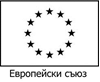 №по редВременни пунктове/населено място/Адрес на пунктоветеПериод на раздаване/начална и крайна дата на раздаване/Варна Варна Варна Варна 1Провадиягр. Провадия, ул. "Дунав“ № 4620.09.2021 г. – 05.11.2021 г.2Варна, р-н Младост и  р-н Одесос гр. Варна, кв. Победа, ул. „Самарско знаме” № 127.09.2021 г. – 19.11.2021 г.3Варна, р-н Приморскигр. Варна, кв. „Чайка“, бл.67, Пенсионерски клуб27.09.2021 г. – 19.11.2021 г.4Варна, р-н Аспаруховогр. Варна, кв. Аспарухово, ул. "Кишинев" № 15, пенсионерски клуб27.09.2021 г. – 19.11.2021 г.5Варна, р-н Вл.Варненчикгр. Варна, кв. „Владиславово“, пазар до кметството28.09.2021 г. – 19.11.2021 г.6Дългополгр. Дългопол, ул. "Георги Димитров" 13004.10.2021 г. – 12.11.2021 г.7Суворовогр. Суворово, бул. „Възраждане” -  11 СОУ „Н. Й. Вапцаров”-05.10.2021 г. – 12.11.2021 г.8Аксаковогр. Аксаково, ул. "Кап. Петко Войвода“№ 708.10.2021 г. – 11.11.2021 г.9Вълчи долгр. Вълчи дол, ул. "Г.Димитров " № 1 – дом.социален патронаж11.10.2021 г. – 19.11.2021 г.10Авренс. Аврен, ул. "Йордан Ноев" № 50, пенсионерски клуб18.10.2021 г. – 05.11.2021 г.11Долни  чифликгр. Долни  чифлик, ул. „Иван Сокачев" № 218.10.2021 г. – 19.11.2021 г.12Белославгр. Белослав, ул. „Св. Св. Кирил  и Методий” № 27- Медицински център 119.10.2021 г. – 19.11.2021 г.13Девнягр. Девня, бул. „Съединение” № 169, Пенсионерски клуб21.10.2021 г. – 12.11.2021 г.14Ветринос. Ветрино, ул.“ П.Яворов“ № 2а, автобаза Община22.10.2021 г. – 12.11.2021 г.15Бялагр. Бяла, ул. "Здравко Бомбов" № 10 25.10.2021 г. – 12.11.2021 г.РусеРусеРусеРусе1Боровогр. Борово, ул. „Първи май” № 2, ЦСРИ „Детелина”. 24.09.2021 г. – 22.10.2021 г.2Бялагр. Бяла, ул. „Васил Левски ” № 11329.09.2021 г. – 29.10.2021 г. и от 15.11.2021 г. до 19.11.2021 г.3Ветовогр. Ветово, ул. „Трети март” № 220.09.2021 г. – 22.10.2021 г. и от 15.11.2021 г. до 17.11.2021 г. 4Две могилигр. Две могили, ул. „Св. Св. Кирил и Методий” № 1623.09.2021 г. – 22.10.2021 г.5Ивановос. Иваново, ул. „Митко Палаузов” № 1А30.09.2021 г. – 22.10.2021 г.6Русе  - населени местагр. Русе, ул. „Потсдам” № 1, Хлебозавод11.10.2021 г. – 12.11.2021 г. и от 15.11.2021 г. до 19.11.2021 г.7Русе  - градгр. Русе, ул. „Потсдам” № 1, Хлебозавод18.10.2021 г. – 12.11.2021 г. и от 15.11.2021 г. до 19.11.2021 г.8Сливо полес. Бабово, ул. „Марин Павлов” № 1220.09.2021 г. – 22.10.2021 г. и от 15.11.2021 г. до 17.11.2021 г.9Ценовос. Ценово, ул. „Цар Освободител” № 7228.09.2021 г. – 29.10.2021 г. и от 15.11.2021 г. до 17.11.2021 г.ХасковоХасковоХасковоХасково1Димитровградгр. Димитровград, ул. „Цар Симеон” № 11, склад на БЧК20.09.2021 г. – 05.11.2021 г.2Ивайловградгр. Ивайловград, ул. „Оборище” № 10, Болницата27.09.2021 г. – 29.10.2021 г.3Любимецгр. Любимец, пл. „3-ти март” бл. № 320.09.2021 г. – 29.10.2021 г.4Маджаровогр. Маджарово, СУ „Димитър Маджаров”27.09.2021 г. – 29.10.2021 г.5Минерални банис. Минерални бани, ул. „Липа” № 1, Клуб на инвалида28.09.2021 г. – 29.10.2021 г.6Свиленградгр. Свиленград, бул. „България” № 26 27.09.2021 г. – 29.10.2021 г.7Симеоновградгр. Симеоновград, пл. „Шейновски” № 1, Поликлиниката20.09.2021 г. – 05.11.2021 г.8Стамболовос. Стамболово, Бистро „Чънара”, склад 27.09.2021 г. – 29.10.2021 г.9Тополовградгр. Тополовград, ул. „Христо Смирненски” № 3427.09.2021 г. – 29.10.2021 г.10Харманлигр. Харманли, кв. „Тракия”,ул. „Тодор Бакалов” №10, клуб на пенсионера20.09.2021 г. – 29.10.2021 г.11Хасково, квартал „Орфей”гр. Хасково, ул. „Пловдивска” № 3, Автошкола20.09.2021 г. – 29.10.2021 г.12Хасково, квартал „Република”гр. Хасково, ул. „Единство” №1, Здравен център20.09.2021 г. – 05.11.2021 г. и от 15.11.2021 г. до 17.11.2021 г.13Хасково – селагр. Хасково, Димитровградско шосе, Тържищна компания „Марица” – Северна индустриална зона 04.10.2021 г. – 29.10.2021 г.